St Cecilia’s Catholic School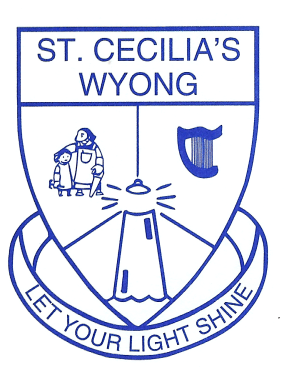 Panonia Road, Wyong 2259Telephone: (02) 4353 2922Email: scw@dbb.catholic.edu.auWeb: www.scwdbb.catholic .edu.auDear Parents and Carers,          	We are very excited about your child joining St Cecilia’s Primary School. Their first day of school will be Thursday 3rd February 2022. All Kindergarten children will come to school for one hour for a Mathematical Assessment Interview and Best Start Assessment on either Monday 31st January, Tuesday 1st February or Wednesday 2nd February.For Kindergarten students, school starts at 8.45am and finishes at 3.00pm in Term 1. On their first day of school children are to be in their full school uniform. They will be greeted at the bottom of the Kindergarten ramp by a year 6 student and taken to their classroom. Following this, parents are welcome for a cup of tea in the hall, Covid permitting.Families will need to purchase the following items for their first day of school:Library bag (labelled)Painting shirt (labelled)Wet wipesPacket of 12 Twist up crayons (labelled)3 HB lead pencils (triangular grip if possible and labelled) Pencil Case (labelled)Small children’s safety scissors (labelled)3 Glue sticks (preferably Bostik and labelled)Spare underwear and socks (to be kept in school bag)2022 Diary (example below)Clear document wallet (example below-labelled)Headphones (labelled)Lunch box and drink bottle (easily opened and closed by your child-labelled)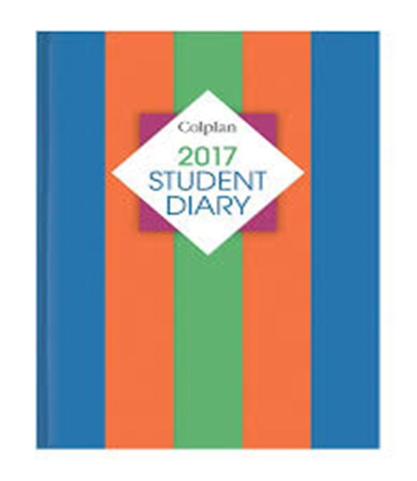 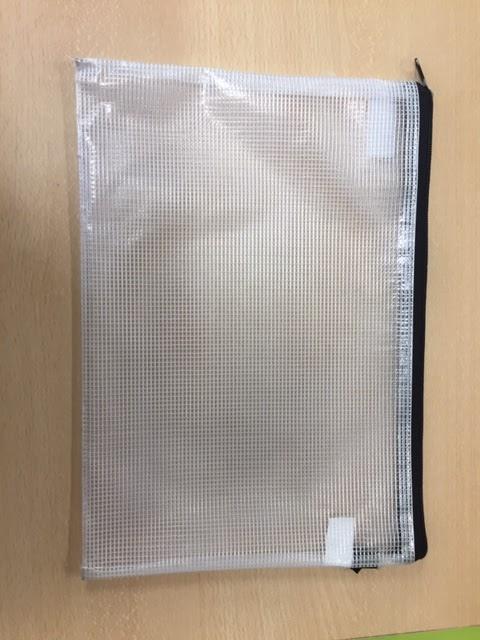 Five scrapbooks will be sent home at the start of term for covering. Please cover in clear contact as they will have a cover sheet already attached.The St Cecilia’s community looks forward to welcoming your family from the 31st January.Mrs Milne and Mrs Cattabriga YEAR 1 CLASS REQUIREMENTS – 20221 Dictionary (Macquarie or Oxford early primary dictionary recommended – see picture)1 Thesaurus (Macquarie or Oxford early primary thesaurus are recommended. - see picture)(Please ensure that the text is not too small for them to read.) 		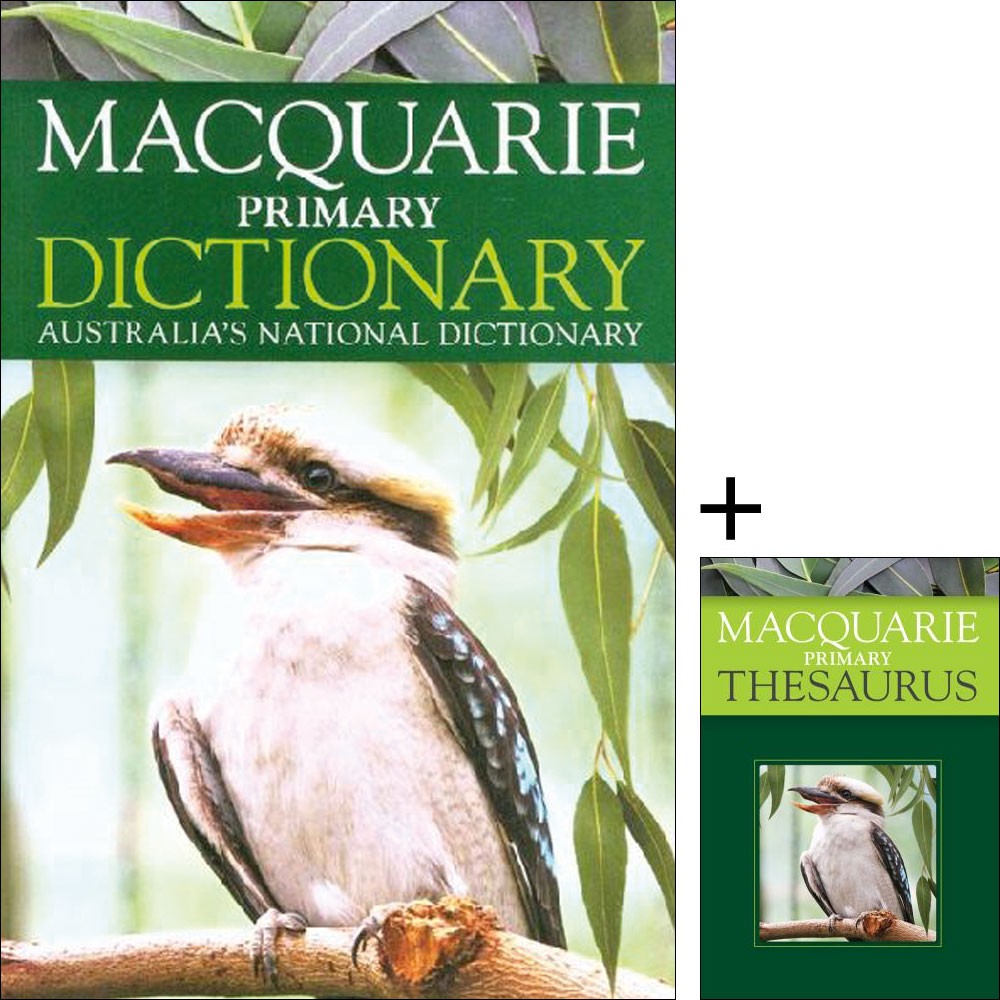 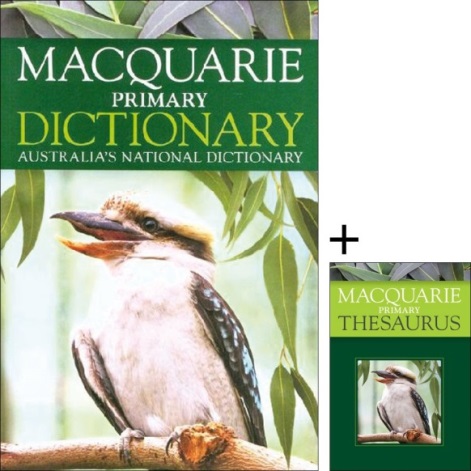 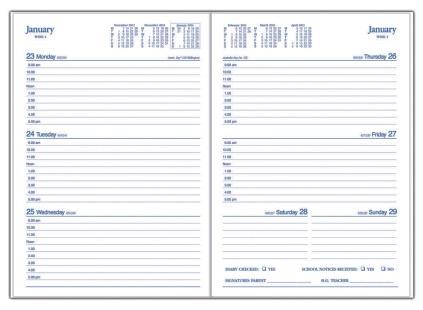 Dictionary/Thesaurus Recommendation		Diary RecommendationWe look forward to seeing you in 2022Have a wonderful ChristmasYEAR 2 CLASS REQUIREMENTS – 2022Dictionaries and Thesaurus will be sent to new classrooms				Diary RecommendationWe look forward to seeing you in 2022Have a wonderful ChristmasYEARS 3 AND 4 CLASS REQUIREMENTS - 2022(Please ensure all items are clearly labelled with your name)1 library bag 1 painting shirt 6 lead pencils HB 1 pencil sharpener2 erasers6 pack highlighters4 red pens  4 blue pens 1 green pen 2 felt tip black pens2 Artline 0.6mm felt tip black pensColoured pencils, crayons and/or textas4 glue sticks per term1 pair scissors30cm ruler6 whiteboard markers1 whiteboard eraser2 packets of page tabs1 basic calculatorSmall pair of headphones2 A4 plastic document walletsZiplock bags1 packet of wet wipes1 box tissues or paper towelIf your child does not already have a dictionary and thesaurus at school, please supply them for the new year.We look forward to seeing you in 2022Have a wonderful Christmas2022 Years 5 and 6 Class Requirements (Please ensure all items are clearly labelled with your child’s name)1 library bag3 lead pencils HBColoured pencils1 eraser2 boxes of tissues2 packets of wipesHeadphones (inexpensive)1 pencil sharpenerTextas4 glue sticks1 calculator30cm ruler4 blue pens4 red pensScissors2 highlightersCompass set4 whiteboard markersRoll on deodorant (to be kept in their school bag)We look forward to seeing you in 2022Have a wonderful ChristmasThese items will be stored and shared among the class throughout the year:8 glue sticks (UHU or Bostik brand recommended)12 lead pencils HB1 large box tissues1 large packet of wet wipesFor your Individual childPlease ensure all items are clearly labelled with your nameColoured pencilsTwistable crayonsTextas1 eraser1 pair scissors6-8 whiteboard markers1 pencil sharpener (no electric sharpeners)Pencil Case: no pencil tins or equipment for their desk please2 x Plastic document wallets1 library bag1 inexpensive pair of headphones to use with iPads.1 student diary (see picture below for required layout)30cm ruler (plastic or wooden)Paint Shirts, if still in good condition from previous class will be sent to their new classroomThese items will be stored and shared among the class throughout the year:4 glue sticks (UHU or Bostik brand recommended)12 lead pencils HB1 large box tissues1 large packet of wet wipesFor your Individual childPlease ensure all items are clearly labelled with your nameColoured pencilsTwistable crayonsTextas1 eraser1 pair scissors4 whiteboard markers1 pencil sharpener (no electric sharpeners)Pencil Case: no pencil tins or equipment for their desk please2 x Plastic document wallets1 library bag1 inexpensive pair of headphones to use with iPads.1 student diary (see picture below for required layout)1 Paint shirt